Орловская трехлетка: развитие дорожной инфраструктуры в Верховском районе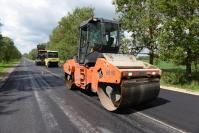 Верховский район занимает территорию свыше 1072,4 кв. км, включает в себя 131 населенный пункт и входит в десятку самых крупных и густонаселенных муниципальных районов Орловской области.Общая протяженность автодорог местного значения Верховского района составляет 363,8 км. По программе «Развитие, ремонт и содержание сети автомобильных дорог общего пользования местного значения в границах Верховского района» реализован значительный комплекс работ по повышению качества дорожной сети.В 2017 году произведен ремонт автомобильных дорог общей протяженностью 290 м, стоимостью 1,8 млн рублей.В 2018 году за счет средств Дорожного фонда Орловской области произведен ремонт порядка 1,6 км автодорог в пгт. Верховье на сумму  9,8 млн рублей.В 2019 году произведен ремонт 2,2 км дорог в пгт. Верховье на сумму 15,4 млн рублей, площадь асфальтобетонного покрытия составила 15,2 тыс. кв.м.В 2020 году продолжается ремонт автомобильных дорог. На текущий момент в пгт. Верховье уже выполнены и приняты ремонтные работы на участках общей протяженностью 0,8 км, ведется ремонт на дорогах общей протяженностью 3,1 км. Общая стоимость выполненных работ составит 14,3 млн рублей, в том числе 7,2 млн рублей из Дорожного фонда Орловской области.За счет областного бюджета ремонтируются следующие автомобильные дороги регионального значения:Ливны – Русский Брод - Верховье (км 25+690 – км 31+250),  протяженность 5,56 км, стоимость 39,4 млн рублей;Ливны – Русский Брод - Верховье (км 33+500 – км 37+200), протяженность 3,7 км, стоимость 26,3 млн рублей.Источник: https://orel-region.ru/index.php?head=1&op=news&unit=18417